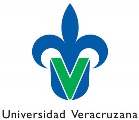 Dirección General de Recursos HumanosDirección General de Recursos HumanosDirección General de Recursos HumanosDirección General de Recursos HumanosDirección General de Recursos HumanosDirección General de Recursos HumanosDirección General de Recursos HumanosDirección General de Recursos HumanosDirección General de Recursos HumanosDirección General de Recursos HumanosDirección de PersonalDirección de PersonalDirección de PersonalDirección de PersonalDirección de PersonalDirección de PersonalDirección de PersonalDirección de PersonalDirección de PersonalDirección de PersonalLista de Registro de Control de Asistencia para Personal (*)Lista de Registro de Control de Asistencia para Personal (*)Lista de Registro de Control de Asistencia para Personal (*)Lista de Registro de Control de Asistencia para Personal (*)Lista de Registro de Control de Asistencia para Personal (*)Lista de Registro de Control de Asistencia para Personal (*)Lista de Registro de Control de Asistencia para Personal (*)Lista de Registro de Control de Asistencia para Personal (*)Lista de Registro de Control de Asistencia para Personal (*)Lista de Registro de Control de Asistencia para Personal (*)Periodo de registro:Región:Nombre y apellidos:Número de personal:Número de personal:Horario autorizado:LunesMartesMiércolesJuevesViernesViernesViernesSábadoDomingoHorario autorizado:Dependencia:Fecha EntradaFirmaSalidaFirmaFecha EntradaFirmaSalidaFirmaNombre y firma del titular de la DependenciaSello de la Dependencia